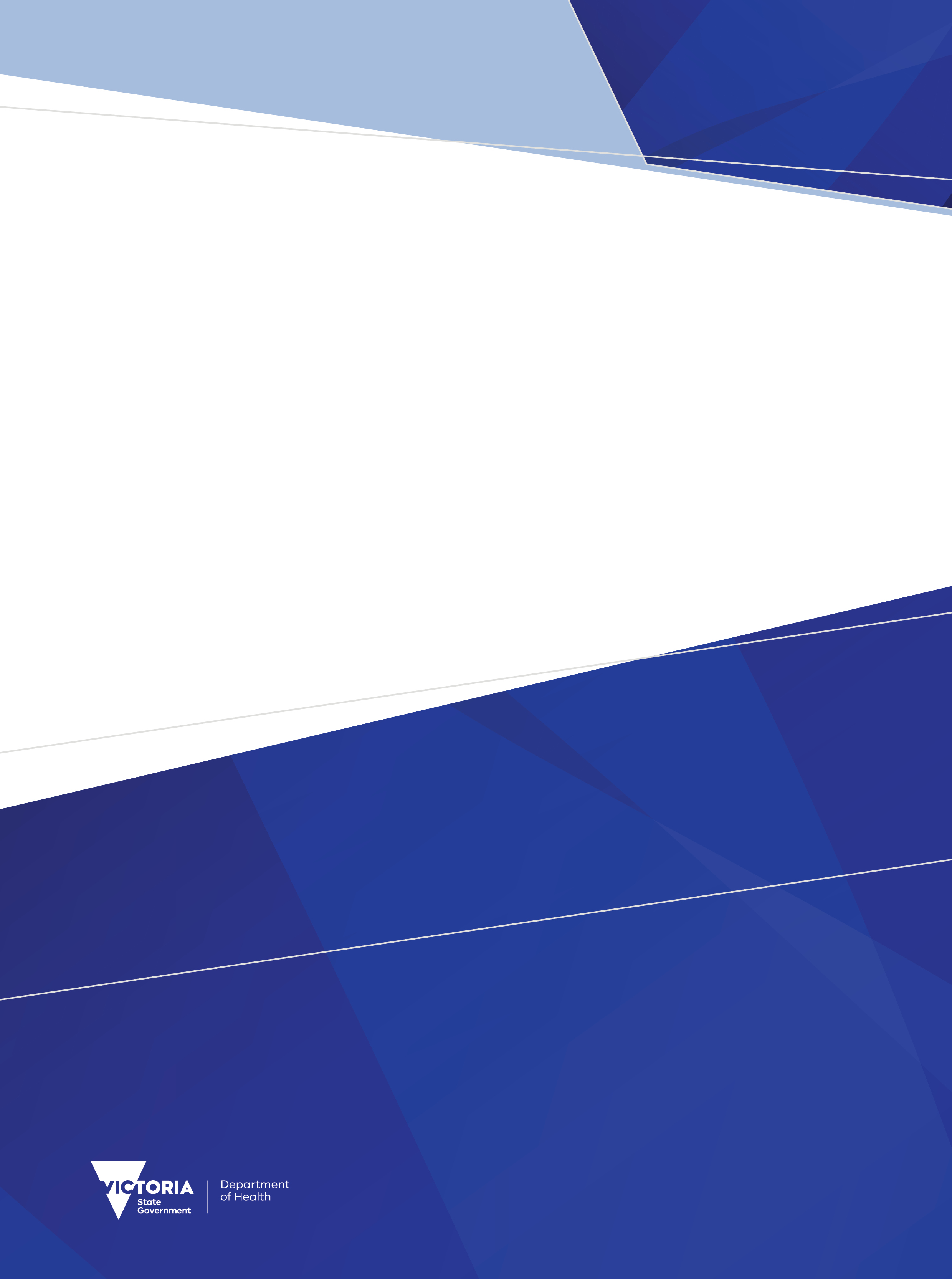 ContentsExecutive summary	5Introduction	5Orientation to this document	5Section 2- Concepts and Derived Items	6Contact	6Infusion Therapy (IT) (new)	6Program	7Programs reporting to the VINAH MDS	7Stream	9Section 3 – Data Definitions	9Summary tables for data elements	9Business data element timing summary	13Part I: Business data elements	14Episode Advance Care Directive Alert	14Episode Campus Code	14Episode End Date	15Episode Health Condition	16Episode Other Factors Affecting Health	16Episode Patient/Client NDIS Participant Identifier	17Episode Program/Stream	17Episode Proposed Treatment Plan Completion	18Episode Special Purpose Flag	19Episode Start Date	19Patient/Client Birth Country	20Patient/Client Birth Date	20Patient/Client Birth Date Accuracy	21Patient/Client Carer Availability	21Patient/Client Carer Residency Status	22Patient/Client Gender	22Patient/Client Identifier	23Patient/Client Living Arrangement	23Patient/Client Main Carer’s Relationship to Patient	24Patient/Client Sex at Birth	24Patient/Client Usual Accommodation Type	25Patient/Client Usual Residence Locality Name	25Patient/Client Usual Residence Postcode	26Referral End Date	26Referral End Reason	27Referral In Clinical Urgency Category	27Referral In Outcome	28Referral In Outcome Date	29Referral In Program Stream	29Referral In Reason	30Referral In Receipt Acknowledgement Date	30Referral In Received Date	31Referral In Service Type	31Referral Out Date	32Referral Out Service Type	32PART II: Transmission Data Elements	33Patient/Client Prior Identifier	33Referral Identifier	34Section 4 – Business rules	34Data quality principle: Consistency	34Section 8 – Validations	35Validation level: Business rule	35Section 9 - Code list	35Implementation Notes	36Infusion Therapy (IT)	36Executive summaryThis addendum is primarily to allow the reporting of patient self-administered subcutaneous immunoglobulin (SGIg) infusion therapy at patient level to meet national reporting requirements. The department acknowledges this is a very late addition to the VINAH MDS in 2024-25. Therefore, reporting of the new program/stream Infusion Therapy (IT) in the VINAH MDS in 2024-25 is optional, becoming mandatory from 1 Jan 2025.This addendum also includes some additional information for the reporting of the data element Referral In Clinical Urgency Category for Early Parenting Centres.IntroductionThis document should be read in addition to Specifications for revisions to the Victorian Integrated Non-Admitted Health Minimum Data Set (VINAH MDS) for 2024-25 published December 2023. The additional revisions set out in this document are complete as at the date of publication. Where further changes are required during the year, for example to reference files such as the postcode locality file, data validation rules or supporting documentation, these will be advised via the HDSS Bulletin.An updated VINAH MDS manual will be published in due course. Until then, the current VINAH MDS manual and subsequent HDSS Bulletins, together with Victorian Integrated Non-Admitted Health Minimum Data Set (VINAH MDS) for 2024-25 together with this document, form the data submission specifications for 2024-25.Victorian health services must ensure their software can create a submission file in accordance with the revised specifications and ensure reporting capability is achieved to maintain compliance with reporting timeframes set out in the relevant Department of Health policy and funding guidelines.Orientation to this documentNew data elements are marked as (new).Changes to existing data elements are highlighted in green.Redundant values and definitions relating to existing elements are struck through.Comments relating only to the specifications document appear in [square brackets and italics].Validations to be changed are marked * when listed as part of a data element or below a validation table.Anticipated changes are shown under the appropriate manual section headings.Section 2- Concepts and Derived ItemsContact[No change to remainder of item]Infusion Therapy (IT) (new)ProgramPrograms reporting to the VINAH MDSStreamSection 3 – Data DefinitionsSummary tables for data elementsData elements to be reported by programThe table below provides a reference of the business data elements that are to be reported by the various programs reporting to the VINAH MDS.Business data element timing summary[No change to remainder of item]Part I: Business data elementsEpisode Advance Care Directive Alert[No change to remainder of item]Episode Campus Code[No change to remainder of item]Episode End Date[No change to remainder of item]Episode Health Condition[No change to remainder of item]Episode Indigenous Status[No change to remainder of item]Episode Other Factors Affecting Health[No change to remainder of item]Episode Patient/Client NDIS Participant Identifier[No change to remainder of item]Episode Program/Stream[No change to remainder of item]Episode Proposed Treatment Plan Completion[No change to remainder of item]Episode Special Purpose Flag[No change to remainder of item]Episode Start Date[No change to remainder of item]Patient/Client Birth Country[No change to remainder of item]Patient/Client Birth Date[No change to remainder of item]Patient/Client Birth Date Accuracy[No change to remainder of item]Patient/Client Carer Availability [No change to remainder of item]Patient/Client Carer Residency Status[No change to remainder of item]Patient/Client Gender[No change to remainder of item]Patient/Client Identifier[No change to remainder of item]Patient/Client Living Arrangement[No change to remainder of item]Patient/Client Main Carer’s Relationship to Patient[No change to remainder of item]Patient/Client Sex at Birth[No change to remainder of item]Patient/Client Usual Accommodation Type[No change to remainder of item]Patient/Client Usual Residence Locality Name[No change to remainder of item]Patient/Client Usual Residence Postcode[No change to remainder of item]Referral End Date[No change to remainder of item]Referral End Reason[No change to remainder of item]Referral In Clinical Urgency Category[No change to remainder of item]Referral In Outcome[No change to remainder of item]Referral In Outcome Date[No change to remainder of item]Referral In Program Stream[No change to remainder of item]Referral In Reason[No change to remainder of item]Referral In Receipt Acknowledgement Date[No change to remainder of item]Referral In Received Date[No change to remainder of item]Referral In Service Type[No change to remainder of item]Referral Out Date[No change to remainder of item]Referral Out Service Type[No change to remainder of item]PART II: Transmission Data ElementsPatient/Client Prior Identifier[No change to remainder of item]Referral IdentifierSection 4 – Business rulesData quality principle: ConsistencySection 8 – ValidationsValidation level: Business rule[No change to remainder of item]Section 9 - Code listImplementation NotesInfusion Therapy (IT)Health services are requested to commence reporting Infusion Therapy (IT) from 1 July 2024. However, reporting is optional for referrals received on or after 1 July 2024, becoming mandatory for all referrals received on or after 1 July 2025.The department encourages health services, in-scope to report the IT program/stream, to do so in 2024-25 and to advise the department of their intentions to commence reporting.Addendum to Specifications for revisions to the Victorian Integrated Non-Admitted Health Minimum Data Set (VINAH MDS) for 2024-25June 2024OFFICIALTo receive this document in another format, email HDSS help desk <HDSS.helpdesk@health.vic.gov.au>.Authorised and published by the Victorian Government, 1 Treasury Place, Melbourne.© State of Victoria, Australia, Department of Health, June 2024.Available at HDSS annual changes < https://www.health.vic.gov.au/data-reporting/annual-changes>Contact type (service)EPC FCPHEN HBDHARPHBPCCTITMedi-HotelOPPalliative CarePACRIRSACSTCPTPNVALPVHSVRSSDirectDirectDirectDirectDirectDirectDirectDirectDirectDirectDirectDirectDirectDirectDirectDirectDirectDirectDirectAttendedYYNNYYNYYYYYYYNYYYNon-attendedYYNNYYNYYYYYYYNYYYScreeningNNNNNNNNNYNNNNNNNNIndirectIndirectIndirectIndirectIndirectIndirectIndirectIndirectIndirectIndirectIndirectIndirectIndirectIndirectIndirectIndirectIndirectIndirectIndirectIndirectNNNNNNNNNYNNNNNNNNIndirect-MDCC patient not presentYYNNYNNNYYYYYNNYYYScreeningNNNNNNNNNYNNNNNNNNAdministrativeNNNNNNNNNNNNNNNNNNDefinitionThe administration of infusion therapy self-administered by the patient or carer. This includes subcutaneous immunoglobulin (SCIg) infusion therapy performed by the patient or carer in their home.Guide for useSCIg infusion therapy is reported within the Infusion Therapy (IT) Program/Steam. Activity for patient/clients enrolled in the IT program will be collected at the episode level. An episode is to be opened for the period during which the patient/client is responsible for their administration of the treatment and the episode is to be closed when the patient/client ceases home self-administration of their treatment. No contacts should be reported in this episode. Health services that only dispense do not report this activity.The department will count one non-admitted service event per calendar month for episodes that have been active during the month.Contacts provided to support the patient/client’s infusion therapy activity should be reported under the Specialist Clinics (Outpatients) program.For example, if a patient has a consultation with a Dietician in an outpatient clinic, this should be reported under the ‘OP’ program.Refer to Section 2: ProgramSection 2: Programs reporting to the VINAH MDSSection 2: StreamSection 3: Episode program/streamSection 3: Referral in program/streamDefinitionA grouping of services or patients/clients within an agreed framework, generally along departmental funding lines. Each program has particular attributes, such as policy, objectives, eligibility and assessment/monitoring criteria.Guide for useA program:is usually equivalent to a line of department funding, and/orusually has a unit within the department which is responsible for activities such as policy development and liaison with organisations, in relation to this service.Some programs are further broken down into streams.Refer toSection 2: Complex Care (FCP)Section 2: Early Parenting Centres (ECP)Section 2: Home Based Dialysis (HBD)Section 2: Home Enteral Nutrition (HEN)Section 2: Hospital Admission Risk Program (HARP)Section 2: Infusion Therapy (IT)Section 2: Medi-HotelSection 2: Palliative Care (PC)Section 2: Palliative Care Consultancy (HBPCCT)Section 2: Post Acute Care (PAC)Section 2: ProgramSection 2: Residential In-Reach (RIR)Section 2: StreamSection 2: Specialist Clinics (Outpatients)Section 2: Subacute Ambulatory Care Services (SACS)Section 2: Total Parental Nutrition (TPN)Section 2: Transition Care Program (TCP)Section 2: Victorian Artificial Limb Program (VALP)Section 2: Victorian Respiratory Support Service (VRSS)Section 2: Victorian HIV and Sexual Health Services (VHS)Section 3: Contact program/streamSection 3: Episode program/streamSection 3: Referral in program/streamDefinitionFor 2024-25 the following programs report to the department via the VINAH MDS:Complex Care (FCP)Early Parenting Centres (EPC)Home Based Dialysis (HBD)Home Enteral Nutrition (HEN)Hospital Admission Risk Program (HARP)Infusion Therapy (IT)Medi-HotelPalliative Care (PC)Palliative Care Consultancy (HBPCCT)Post Acute Care (PAC)Residential In-Reach (RIR)Specialist Clinics (Outpatients) (OP)Subacute Ambulatory Care Services (SACS)Total Parenteral Nutrition (TPN)Transition Care Program (TCP)Victorian Artificial Limb Program (VALP)Victorian HIV and Sexual Health Services (VHS)Victorian Respiratory Support Service (VRSS)Guide for useAll contacts funded by these programs must be reported to the VINAH MDS according to the specifications in this manual.Refer toSection 2: Complex Care (FCP)Section 2: Early Parenting Centres (EPC)Section 2: Home Based Dialysis (HBD)Section 2: Home Enteral Nutrition (HEN)Section 2: Hospital Admission Risk Program (HARP)Section 2: Infusion Therapy (IT)Section 2: Medi-HotelSection 2: Palliative Care (PC)Section 2: Palliative Care Consultancy (HBPCCT)Section 2: Post Acute Care (PAC)Section 2: ProgramSection 2: Residential In-Reach (RIR)Section 2: StreamSection 2: Specialist Clinics (Outpatients)Section 2: Subacute Ambulatory Care Services (SACS)Section 2: Total Parental Nutrition (TPN)Section 2: Transition Care Program (TCP)Section 2: Victorian Artificial Limb Program (VALP)Section 2: Victorian HIV and Sexual Health Services (VHS)Section 2: Victorian Respiratory Support Service (VRSS)Section 3: Contact program/streamSection 3: Episode program/streamSection 3: Referral In program/streamOther program specific documents, including policy documentation.DefinitionA sub-grouping, usually clinical, within a program.Guide for useA stream is a layer below the program; streams are usually based on the clinical attributes of patients/clients and/or the services/resources the patient/client receives. Not all programs are split into streams.Refer toSection 2: Complex Care (FCP)Section 2: Early Parenting Centres (EPC)Section 2: Home Based Dialysis (HBD)Section 2: Home Enteral Nutrition (HEN)Section 2: Hospital Admission Risk Program (HARP)Section 2: Infusion Therapy (IT)Section 2: Medi-HotelSection 2: Palliative Care (PC)Section 2: Palliative Care Consultancy (HBPCCT)Section 2: Post Acute Care (PAC)Section 2: ProgramSection 2: Residential In-Reach (RIR)Section 2: StreamSection 2: Specialist Clinics (Outpatients)Section 2: Subacute Ambulatory Care Services (SACS)Section 2: Total Parental Nutrition (TPN)Section 2: Transition Care Program (TCP)Section 2: Victorian Artificial Limb Program (VALP)Section 2: Victorian HIV and Sexual Health Services (VHS)Section 2: Victorian Respiratory Support Service (VRSS)Section 3: Contact program/streamSection 3: Episode program/streamSection 3: Referral in program/streamPROGRAMS REPORTING TO THE VINAH MDSPROGRAMS REPORTING TO THE VINAH MDSPROGRAMS REPORTING TO THE VINAH MDSPROGRAMS REPORTING TO THE VINAH MDSPROGRAMS REPORTING TO THE VINAH MDSPROGRAMS REPORTING TO THE VINAH MDSPROGRAMS REPORTING TO THE VINAH MDSPROGRAMS REPORTING TO THE VINAH MDSPROGRAMS REPORTING TO THE VINAH MDSPROGRAMS REPORTING TO THE VINAH MDSPROGRAMS REPORTING TO THE VINAH MDSPROGRAMS REPORTING TO THE VINAH MDSPROGRAMS REPORTING TO THE VINAH MDSPROGRAMS REPORTING TO THE VINAH MDSPROGRAMS REPORTING TO THE VINAH MDSPROGRAMS REPORTING TO THE VINAH MDSPROGRAMS REPORTING TO THE VINAH MDSPROGRAMS REPORTING TO THE VINAH MDSPROGRAMS REPORTING TO THE VINAH MDSDATA ELEMENTEPCFCPHBDHENHARPHBPCCTITMedi-HotelOPPACPalliative CareRIRSACSTCPTPNVALPVHSVRSSContact Account ClassYYYYYYYYYYYYContact Campus CodeYYYYYYYYYYYYYContact Care ModelYContact Care PhaseYContact Client Present StatusYYYYYYYYYYYYContact Clinic IdentifierYContact Delivery ModeYYYYYYYYYYYYYContact Delivery SettingYYYYYYYYYYYYYContact End Date/TimeYYYYYYYYYYYYYContact Family NameYYYYYYYYYYYContact Given Name(s)YYYYYYYYYYYContact Group Session IdentifierYYContact Indigenous StatusYYYYYYYYYYYYYContact Inpatient FlagYYYYYYYYYYYYContact Interpreter RequiredYYYYYYYYYYYContact Medicare Benefits Schedule Item NumberYContact Medicare NumberYYYYYYYYYYYYYContact Medicare SuffixYYYYYYYYYYYYYContact Preferred Care SettingYContact Preferred Death PlaceYContact Preferred LanguageYYYYYYYYYYYYContact Professional GroupYYYYYYYYYYYYYContact Program StreamYContact ProviderYYYYYYYYYYYYContact PurposeYYYYYYYYYYYYYContact Session TypeYYYYYYYYYYYContact Specialist Palliative Care ProviderYContact Start Date/TimeYYYYYYYYYYYYYContact TAC Claim NumberYYYYYYYYYYYYContact VWA File NumberYYYYYYYYYYYEpisode Advance Care Directive AlertYYYYYYYYYYYYYYYEpisode Campus CodeYYYYYYYYYYYYYYYYYYEpisode Care Plan Documented DateYYYYYYYYYYEpisode End DateYYYYYYYYYYYYYYYYYYEpisode End ReasonYYEpisode First Appointment Booked DateYEpisode Health ConditionsYYYYYYYYYYYYYYYEpisode Hospital Discharge DateYYYEpisode Indigenous StatusYYYYYYEpisode Malignancy FlagYYEpisode Other Factors Affecting HealthYYYYYYYYYYYYEpisode Patient/Client Notified of First Appointment DateYEpisode Patient/Client NDIS Participant IdentifierYYYYYYYYYYYYYYYYYYEpisode Patient/Client Ready for Care DateYEpisode Program/StreamYYYYYYYYYYYYYYYYYYEpisode Proposed Treatment Plan CompletionYYYYYYYYYYYYEpisode Special Purpose FlagYYYYYYYYYYYEpisode Start DateYYYYYYYYYYYYYYYYYYEpisode TCP Bed-Based care Transition DateYEpisode TCP Home-Based Care Transition DateYPatient/Client Birth CountryYYYYYYYYYYYYYYYYYPatient/Client Birth DateYYYYYYYYYYYYYYYYYYPatient/Client Birth Date AccuracyYYYYYYYYYYYYYYYYYPatient/Client Carer AvailabilityYYYYYYYYYYYYYYPatient/Client Carer Residency StatusYYYYYYYYYYYYYYPatient/Client Death DateYYYYYYYYYYYYYYYYYYPatient/Client Death Date AccuracyYYYYYYYYYYYYYYYYYYPatient/Client Death PlaceYPatient/Client DVA File NumberYYYYYYYYYYYYYPatient/Client GenderYYYYYYYYYYYYYYYYYYPatient/Client IdentifierYYYYYYYYYYYYYYYYYYPatient/Client Living ArrangementYYYYYYYYYYYYYYPatient/Client Main Carer’s Relationship to the PatientYYYYYYYYYYYYYYPatient/Client Sex at BirthYYYYYYYYYYYYYYYYYYPatient/Client Usual Accommodation TypeYYYYYYYYYYYYYYPatient/Client Usual Residence Locality NameYYYYYYYYYYYYYYYYYYPatient/Client Usual Residence PostcodeYYYYYYYYYYYYYYYYYYReferral End DateYYYYYYYYYYYYYYYReferral End ReasonYYYYYYYYYYYYYYYReferral In Clinical Referral DateYYReferral In Clinical Urgency CategoryYYYReferral In First Triage ScoreYReferral In OutcomeYYYYYYYYYYYYYYYYReferral In Outcome DateYYYYYYYYYYYYYYYYReferral In Program/StreamYYYYYYYYYYYYYYYYYYReferral In ReasonYYYYYYYYYYYYYYYReferral In Receipt Acknowledgment DateYYYYYYYYYYYYYYYReferral In Received DateYYYYYYYYYYYYYYYYYReferral In Service TypeYYYYYYYYYYYYYYYYYReferral Out DateYYYYYYYYYYYYYYReferral Out Service TypeYYYYYYYYYYYYYYKey SymbolReporting ObligationC22Mandatory for programs FCP (stream 52, 53), HBD, HEN, IT, TPN and VRSS (stream 82, 83).C23Mandatory for programs ECP, FCP (stream 54, 55, 56), HARP, HBPCCT, Medi-Hotel, OP, PAC, PC, RIR, SACS, TCP, VALP, VHS and VRSS (stream 86)C24Mandatory for Specialist Clinics (Outpatients) when Referral In Outcome is ‘010 – Referral accepted – New appointment’ or ‘020 – Referral accepted – Review appointment’ or ‘3 – Referral accepted – Renewed referral’.Mandatory for Palliative Care and Early Parenting Centres when Referral In Outcome is ‘1 – Referral accepted’ or ‘3 – Referral accepted – Renewed referral’ DefinitionAn alert, flag or similar that is obvious to any treating team across the health service that indicates: an advance care directive is on file, and/ormedical treatment decision maker has been recorded.Reported byComplex Care (FCP)Home Based DialysisHome Enteral NutritionHospital Admission Risk ProgramInfusion TherapyPalliative CarePost Acute CareResidential In-ReachSpecialist Clinics (Outpatients)Subacute Ambulatory Care ServicesTotal Parenteral NutritionTransition Care ProgramVictorian Artificial Limb ProgramVictorian HIV and Sexual Health ServicesVictorian Respiratory Support ServiceDefinitionIndicates the hospital campus where the episode of care was provided. Patient/client activity must be reported under the campus code at which it occurred.Reported byAll programs, dependent on transmission protocolComplex Care (FCP)Early Parenting CentresHome Based DialysisHome Enteral NutritionHospital Admission Risk ProgramInfusion TherapyMedi-HotelPalliative CarePalliative Care ConsultancyPost Acute CareResidential In-ReachSpecialist Clinics (Outpatients)Subacute Ambulatory Care ServicesTotal Parenteral NutritionTransition Care ProgramVictorian Artificial Limb Program Victorian HIV and Sexual Health ServicesVictorian Respiratory Support ServiceReported forAll Episode messagesReported whenAll Programs, not elsewhere specifiedThe current reporting period for this item is the calendar month in which the following events or data elements fall:Episode Start Date (Mandatory for FCP (streams 52, 53), HBD, HEN, IT, TPN and VRSS (streams 82, 83)First Contact Start Date/Time (Mandatory for FCP (streams 54, 55, 56) HARP, HBPCCT, Medi-Hotel, OP, PAC, PC, RIR, SACS, TCP, VHS and VRSS (stream 86)DefinitionThe date when a patient/client no longer meets the criteria for a program/stream, and they cease to be a patient/client of the program/stream.Reported byAll programs, dependent on transmission protocolComplex Care (FCP)Early Parenting CentresHome Based DialysisHome Enteral NutritionHospital Admission Risk Program Infusion TherapyMedi-HotelPalliative CarePalliative Care ConsultancyPost Acute CareResidential In-ReachSpecialist Clinics (Outpatients)Subacute Ambulatory Care ServicesTotal Parenteral NutritionTransition Care ProgramVictorian Artificial Limb ProgramVictorian HIV and Sexual Health ServicesVictorian Respiratory Support ServiceDefinitionAn indication of the health condition or diagnosis contributing to the reason for providing a program/stream, and any additional health condition(s) that impact on the episode.Reported byComplex Care (FCP)Early Parenting CentresHome Based DialysisHome Enteral NutritionHospital Admission Risk ProgramInfusion TherapyPalliative CarePost Acute CareResidential In-ReachSpecialist Clinics (Outpatients)Subacute Ambulatory Care ServicesTotal Parenteral NutritionVictorian Artificial Limb ProgramVictorian HIV and Sexual Health ServicesVictorian Respiratory Support ServiceDefinitionWhether a person identifies as being of Aboriginal or Torres Strait Islander origin, as represented by a code.Reported byComplex Care (FCP)Home Based DialysisHome Enteral NutritionInfusion TherapyTotal Parenteral NutritionVictorian Respiratory Support ServiceDefinitionAn indication of the other factors affecting health to accurately reflect the complexity of patients/clients.Reported byComplex Care (FCP)Home Based DialysisHome Enteral NutritionHospital Admission Risk Program Infusion TherapyPost Acute CareResidential In-ReachSubacute Ambulatory Care ServicesTotal Parenteral NutritionVictorian Artificial Limb ProgramVictorian HIV and Sexual Health ServicesVictorian Respiratory Support ServiceDefinitionNational Disability Insurance Scheme (NDIS) participant number of the person who is a registered NDIS participantReported byComplex CareEarly Parenting CentresHome Based DialysisHome Enteral NutritionHospital Admission Risk ProgramInfusion TherapyMedi-HotelPalliative CarePalliative Care ConsultancyPost Acute CareResidential In-ReachSpecialist Clinics (Outpatients)Subacute Ambulatory Care ServicesTotal Parenteral NutritionTransition Care ProgramVictorian Artificial Limb ProgramVictorian HIV and Sexual Health ServicesVictorian Respiratory Support ServiceDefinitionThe program/stream to which the patient’s/client’s episode relates.Reported byComplex Care (FCP)Early Parenting CentresHome Based DialysisHome Enteral NutritionHospital Admission Risk ProgramInfusion TherapyMedi-HotelPalliative CarePalliative Care ConsultancyPost Acute CareResidential In-ReachSpecialist Clinics (Outpatients)Subacute Ambulatory Care ServicesTotal Parenteral NutritionTransition Care ProgramVictorian Artificial Limb ProgramVictorian HIV and Sexual Health ServicesVictorian Respiratory Support ServiceValue domainEnumeratedTable identifier 	HL70069Code		DescriptorInfusion Therapy (IT)951		Subcutaneous immunoglobulin infusion therapyDefinitionAn indicator of whether the patient/client completed the proposed treatment/assessment program, and, if not, whether this was for medical or non-medical reasons, as determined by clinician.Reported byComplex Care (FCP)Home Based DialysisHome Enteral NutritionHospital Admission Risk ProgramInfusion TherapyPost Acute CareResidential In-ReachSubacute Ambulatory Care ServicesTotal Parenteral NutritionVictorian Artificial Limb ProgramVictorian HIV and Sexual Health ServicesVictorian Respiratory Support ServiceDefinitionAn indication of whether the patient/client is identified as a participant in a special purpose initiative.Reported byComplex Care (FCP)Home Based DialysisHome Enteral NutritionHospital Admission Risk ProgramInfusion TherapyPost Acute CareResidential In-ReachSubacute Ambulatory Care ServicesTotal Parenteral NutritionVictorian Artificial Limb ProgramVictorian Respiratory Support ServiceDefinitionWhen a program/stream first accepts a patient/client. This occurs in response to a referral when a referral is accepted.Reported byComplex Care (FCP)Early Parenting CentresHome Based DialysisHome Enteral NutritionHospital Admission Risk ProgramInfusion TherapyMedi-HotelPalliative CarePalliative Care ConsultancyPost Acute CareResidential In-ReachSpecialist Clinics (Outpatients)Subacute Ambulatory Care ServicesTotal Parenteral NutritionTransition Care ProgramVictorian Artificial Limb ProgramVictorian HIV and Sexual Health ServicesVictorian Respiratory Support ServiceDefinitionThe country in which the person was born as represented by a code.Reported byComplex Care (FCP)Early Parenting CentresHome Based DialysisHome Enteral NutritionHospital Admission Risk ProgramInfusion TherapyPalliative CarePalliative Care ConsultancyPost Acute CareResidential In-ReachSpecialist Clinics (Outpatients)Subacute Ambulatory Care ServicesTotal Parenteral NutritionTransition Care ProgramVictorian Artificial Limb ProgramVictorian HIV and Sexual Health ServicesVictorian Respiratory Support ServiceDefinitionThe date of birth of the patient/client.Reported byComplex Care (FCP)Early Parenting CentresHome Based DialysisHome Enteral NutritionHospital Admission Risk ProgramInfusion TherapyMedi-HotelPalliative CarePalliative Care ConsultancyPost Acute CareResidential In-ReachSpecialist Clinics (Outpatients)Subacute Ambulatory Care ServicesTotal Parenteral NutritionTransition Care ProgramVictorian Artificial Limb ProgramVictorian HIV and Sexual Health ServicesVictorian Respiratory Support ServiceDefinitionA code representing the accuracy of the components of the date – day, month, year.Reported byComplex Care (FCP)Early Parenting CentresHome Based DialysisHome Enteral NutritionHospital Admission Risk ProgramInfusion TherapyMedi-HotelPalliative CarePost Acute CareResidential In-ReachSpecialist Clinics (Outpatients)Subacute Ambulatory Care ServicesTotal Parenteral NutritionTransition Care ProgramVictorian Artificial Limb ProgramVictorian HIV and Sexual Health ServicesVictorian Respiratory Support ServiceDefinitionA record of whether a person, such as a family member, friend or neighbour has been identified as providing regular on-going care or assistance, not linked to a formal service.Reported byComplex Care (FCP)Home Based DialysisHome Enteral NutritionHospital Admission Risk ProgramInfusion TherapyPalliative CarePost-Acute CareResidential In-ReachSubacute Ambulatory Care ServicesTotal Parenteral NutritionTransition Care ProgramVictorian Artificial Limb ProgramVictorian HIV and Sexual Health ServicesVictorian Respiratory Support ServiceDefinitionWhether or not a carer lives with the patient/client for whom they care.Reported byComplex Care (FCP)Home Based DialysisHome Enteral NutritionHospital Admission Risk ProgramInfusion TherapyPalliative CarePost Acute CareResidential In-ReachSubacute Ambulatory Care ServicesTotal Parenteral NutritionTransition Care ProgramVictorian Artificial Limb ProgramVictorian HIV and Sexual Health ServicesVictorian Respiratory Support ServiceDefinitionHow a person describes their gender, as represented by a code.Reported byComplex Care (FCP)Early Parenting CentresHome Based DialysisHome Enteral NutritionHospital Admission Risk ProgramInfusion TherapyMedi-HotelPalliative CarePalliative Care ConsultancyPost Acute CareResidential In-ReachSpecialist Clinics (Outpatients)Subacute Ambulatory Care ServicesTotal Parenteral NutritionTransition Care ProgramVictorian Artificial Limb ProgramVictorian HIV and Sexual Health ServicesVictorian Respiratory Support ServiceDefinitionAn identifier unique to a person.Reported byComplex Care (FCP)Early Parenting CentresHome Based DialysisHome Enteral NutritionHospital Admission Risk ProgramInfusion TherapyMedi-HotelPalliative CarePalliative Care ConsultancyPost Acute CareResidential In-ReachSpecialist Clinics (Outpatients)Subacute Ambulatory Care ServicesTotal Parenteral NutritionTransition Care ProgramVictorian Artificial Limb ProgramVictorian HIV and Sexual Health ServicesVictorian Respiratory Support ServiceDefinitionWhether a patient/client usually resides alone or with others.Reported byComplex Care (FCP)Early Parenting CentresHome Based DialysisHome Enteral NutritionHospital Admission Risk ProgramInfusion TherapyPalliative CarePost Acute CareSubacute Ambulatory Care ServicesTotal Parenteral NutritionTransition Care ProgramVictorian Artificial Limb ProgramVictorian HIV and Sexual Health ServicesVictorian Respiratory Support ServiceDefinitionThe relationship of the patient’s/client’s carer to the patient/client.Reported byComplex Care (FCP)Home Based DialysisHome Enteral NutritionHospital Admission Risk ProgramInfusion TherapyPalliative CarePost Acute CareResidential In-ReachSubacute Ambulatory Care ServicesTotal Parenteral NutritionTransition Care ProgramVictorian Artificial Limb ProgramVictorian HIV and Sexual Health ServicesVictorian Respiratory Support ServiceDefinitionThe sex of the person as recorded at birth or infancy.The distinction between male, female, and others who do not have biological characteristics typically associated with either the male or female sex, as represented by a code.Reported byComplex Care (FCP)Early Parenting CentresHome Based DialysisHome Enteral NutritionHospital Admission Risk ProgramInfusion TherapyMedi-HotelPalliative CarePalliative Care ConsultancyPost Acute CareResidential In-ReachSpecialist Clinics (Outpatients)Subacute Ambulatory Care ServicesTotal Parenteral NutritionTransition Care ProgramVictorian Artificial Limb ProgramVictorian HIV and Sexual Health ServicesVictorian Respiratory Support ServiceDefinitionThe type of accommodation in which the patient/client usually lives.Reported byComplex Care (FCP)Early Parenting CentresHome Based DialysisHome Enteral NutritionHospital Admission Risk ProgramInfusion TherapyPost Acute CareResidential In-ReachSubacute Ambulatory Care ServicesTotal Parenteral NutritionTransition Care ProgramVictorian Artificial Limb ProgramVictorian HIV and Sexual Health ServicesVictorian Respiratory Support ServiceDefinitionThe name of the geographic location (suburb/town/locality for Australian residents, country for overseas residents) of usual residence of the person (not postal address).Reported byComplex Care (FCP)Early Parenting CentresHome Based DialysisHome Enteral NutritionHospital Admission Risk ProgramInfusion TherapyMedi-HotelPalliative CarePalliative Care ConsultancyPost Acute CareResidential In-ReachSpecialist Clinics (Outpatients)Subacute Ambulatory Care ServicesTotal Parenteral NutritionTransition Care ProgramVictorian Artificial Limb ProgramVictorian HIV and Sexual Health ServicesVictorian Respiratory Support ServiceDefinitionThe postcode of the locality in which the person usually resides (not postal address).Reported byComplex Care (FCP)Early Parenting CentresHome Based DialysisHome Enteral NutritionHospital Admission Risk ProgramInfusion TherapyMedi-HotelPalliative CarePalliative Care ConsultancyPost Acute CareResidential In-ReachSpecialist Clinics (Outpatients)Subacute Ambulatory Care ServicesTotal Parenteral NutritionTransition Care ProgramVictorian Artificial Limb ProgramVictorian HIV and Sexual Health ServicesVictorian Respiratory Support ServiceDefinitionThe date on which the referral is resolved.Reported byComplex Care(FCP)Early Parenting CentresHome-Based DialysisHome Enteral Nutrition	Hospital Admission Risk ProgramInfusion TherapyPost Acute CareResidential In-ReachSpecialist Clinics (Outpatients)Subacute Ambulatory Care ServicesTotal Parenteral NutritionTransition Care ProgramVictorian Artificial Limb ProgramVictorian HIV and Sexual Health ServicesVictorian Respiratory Support ServiceDefinitionThe reason the referral ended.Reported byComplex Care (FCP)Early Parenting CentresHome-Based DialysisHome Enteral Nutrition	Hospital Admission Risk ProgramInfusion TherapyPost Acute CareResidential In-ReachSpecialist Clinics (Outpatients)Subacute Ambulatory Care ServicesTotal Parenteral NutritionTransition Care ProgramVictorian Artificial Limb ProgramVictorian HIV and Sexual Health ServicesVictorian Respiratory Support ServiceDefinitionA categorisation of the urgency with which a patient needs to be seen.Reported byEarly Parenting CentresPalliative CareSpecialist Clinics (Outpatients)Reported forReferrals received during the current reporting period.Reported whenAll Programs, not elsewhere specifiedThe current reporting period for this item is the calendar month in which the following events or data elements fall:Referral In Received Date (Mandatory)Referral in Outcome (Mandatory)Referral in Outcome Date (Mandatory)Value domainEnumeratedTable identifier 	HL70280Code		Descriptor*EPC, OP & PC1		Urgent*EPC, OP & PC2		Routine*PC3		Crisis*PC4		Non-urgent*PC99		Not stated or unknown	DefinitionThe outcome of a referral.Reported byComplex Care (FCP)Early Parenting CentresHome Based DialysisHome Enteral NutritionHospital Admission Risk ProgramInfusion TherapyPalliative CarePost Acute CareResidential In-ReachSpecialist Clinics (Outpatients)Subacute Ambulatory Care ServicesTotal Parenteral NutritionTransition Care ProgramVictorian Artificial Limb ProgramVictorian HIV and Sexual Health ServicesVictorian Respiratory Support ServiceDefinitionThe date/date stamp of an instance where a Referral In Outcome was reported or updated.Reported byComplex Care (FCP)Early Parenting CentresHome Based DialysisHome Enteral Nutrition Hospital Admission Risk ProgramInfusion TherapyPalliative CarePost Acute CareResidential In-ReachSpecialist Clinics (Outpatients)Subacute Ambulatory Care ServicesTotal Parenteral NutritionTransition Care ProgramVictorian Artificial Limb ProgramVictorian HIV and Sexual Health ServicesVictorian Respiratory Support ServiceDefinitionThe program/stream to which the patient/client is referred.Reported byComplex Care (FCP)Early Parenting CentresHome Based DialysisHome Enteral NutritionHospital Admission Risk ProgramInfusion TherapyMedi-HotelPalliative CarePalliative Care ConsultancyPost Acute CareResidential In-ReachSpecialist Clinics (Outpatients)Subacute Ambulatory Care ServicesTotal Parenteral NutritionTransition Care ProgramVictorian Artificial Limb ProgramVictorian HIV and Sexual Health ServicesVictorian Respiratory Support ServiceValue domainEnumeratedTable identifier 	HL70069Code		DescriptorSubcutaneous Infusion Therapy (SCIT)951		Subcutaneous immunoglobulin infusion therapyDefinitionThe reason given by the referring clinician for the referral request.Reported byComplex Care (FCP)Early Parenting CentresHome Based DialysisHome Enteral NutritionHospital Admission Risk ProgramInfusion TherapyMedi-HotelPalliative CarePalliative Care ConsultancyPost Acute CareResidential In-ReachSpecialist Clinics (Outpatients)Subacute Ambulatory Care ServicesTotal Parenteral NutritionTransition Care ProgramVictorian Artificial Limb ProgramVictorian HIV and Sexual Health ServicesVictorian Respiratory Support ServiceDefinitionThe date of initial contact with the patient/client or carer to acknowledge receipt of referral. For Specialist Clinics ((Outpatients), this is the date of initial contact with the referrer.Reported byComplex Care (FCP)Early Parenting CentresHome Based DialysisHome Enteral NutritionHospital Admission Risk ProgramInfusion TherapyPost Acute CareResidential In-ReachSpecialist Clinics (Outpatients)Subacute Ambulatory Care ServicesTotal Parenteral NutritionTransition Care ProgramVictorian Artificial Limb ProgramVictorian HIV and Sexual Health ServicesVictorian Respiratory Support ServiceDefinitionThe date that a referral, either written or verbal, is received. For Specialist Clinics (Outpatients), this could be a request for a booking, where the referral will be provided at the first contact.Reported byComplex Care (FCP)Early Parenting CentresHome Based DialysisHome Enteral NutritionHospital Admission Risk ProgramInfusion TherapyPalliative CarePalliative Care ConsultancyPost Acute CareResidential In-ReachSpecialist Clinics (Outpatients)Subacute Ambulatory Care ServicesTotal Parenteral NutritionTransition Care ProgramVictorian Artificial Limb ProgramVictorian HIV and Sexual Health ServicesVictorian Respiratory Support ServiceDefinitionThe person who, or service which, referred the patient/client.Reported byComplex Care (FCP)Early Parenting CentresHome Based DialysisHome Enteral NutritionHospital Admission Risk ProgramInfusion TherapyPalliative CarePalliative Care ConsultancyPost Acute CareResidential In-ReachSpecialist Clinics (Outpatients)Subacute Ambulatory Care ServicesTotal Parenteral NutritionTransition Care ProgramVictorian Artificial Limb ProgramVictorian HIV and Sexual Health ServicesVictorian Respiratory Support ServiceDefinitionThe date that a Referral Out was made.Reported byComplex Care (FCP)Early Parenting CentresHome Based DialysisHome Enteral NutritionHospital Admission Risk ProgramInfusion TherapyPost Acute CareResidential In-ReachSpecialist Clinics (Outpatients)Subacute Ambulatory Care ServicesTotal Parenteral NutritionVictorian Artificial Limb ProgramVictorian HIV and Sexual Health ServicesVictorian Respiratory Support ServiceDefinitionThe person or services to which the patient/client is referred for ongoing care at the episode end.Reported byComplex Care (FCP)Early Parenting CentresHome Based DialysisHome Enteral NutritionHospital Admission Risk ProgramInfusion TherapyPost Acute CareResidential In-ReachSpecialist Clinics (Outpatients)Subacute Ambulatory Care ServicesTotal Parenteral NutritionVictorian Artificial Limb ProgramVictorian HIV and Sexual Health ServicesVictorian Respiratory Support ServiceDefinitionThe person identifier to be merged into the new patient identifier. That is: The 'old' identifier.Reported byComplex Care (FCP)Early Parenting CentresHome Based DialysisHome Enteral NutritionHospital Admission Risk ProgramInfusion TherapyMedi-HotelPalliative CarePalliative Care ConsultancyPost Acute CareResidential In-ReachSpecialist Clinics (Outpatients)Subacute Ambulatory Care ServicesTotal Parenteral NutritionTransition Care ProgramVictorian Artificial Limb ProgramVictorian HIV and Sexual Health ServicesVictorian Respiratory Support ServiceDefinitionAn identifier, unique to a Referral across all programs within an organisation. A referral includes referrals in and out.Reported byAll programs, not elsewhere specifiedComplex Care (FCP)Early Parenting CentresHome Based DialysisHome Enteral NutritionHospital Admission Risk ProgramPalliative CarePalliative Care ConsultancyPost Acute CareResidential In-ReachSpecialist Clinics (Outpatients)Subacute Ambulatory Care ServicesTotal Parenteral NutritionTransition Care ProgramVictorian Artificial Limb ProgramVictorian HIV and Sexual Health ServicesVictorian Respiratory Support ServiceBR-DAT-RIN-004For Palliative Care Program/Streams and Early Parenting Centres Program/Streams, when a Referral In Outcome has the value ‘1 – Referral accepted’ or ‘3 – Referral accepted – Renewed referral’, Referral In Clinical Urgency Category must be reportedData quality objectiveData elements related to referrals are consistentValidationsE453	Referral In Outcome is <ref_in outcome> and Program/Stream is <program/stream> but Referral In Clinical Urgency Category is not providedValidation
IDMessage templateCauseCauseResolutionValidation group 1group 1E453Referral In Outcome is <ref_in outcome> and Program/Stream is <program/stream> but Referral In Clinical Urgency Category is not provided Referral In Outcome is 010 – Referral accepted – New appointment’ or ‘020 – Referral accepted – Review appointment’ or ‘3 – Referral accepted – Renewed referral’ and Program/Stream is OP but Referral In Clinical Urgency Category has not been reported.Referral In Outcome is ‘1 – Referral accepted’ or ‘3 – Referral accepted – Renewed referral’ and Program/Stream is PC or EPC but Referral In Clinical Urgency Category has not been reported.Referral In Outcome is 010 – Referral accepted – New appointment’ or ‘020 – Referral accepted – Review appointment’ or ‘3 – Referral accepted – Renewed referral’ and Program/Stream is OP but Referral In Clinical Urgency Category has not been reported.Referral In Outcome is ‘1 – Referral accepted’ or ‘3 – Referral accepted – Renewed referral’ and Program/Stream is PC or EPC but Referral In Clinical Urgency Category has not been reported.Contact HDSS Helpdesk or your software vendor for support.BR-DAT-RIN-004For Palliative Care Program/Streams and Early Parenting Centres Program/Streams, when a Referral In Outcome has the value ‘1 – Referral accepted ‘or ‘3 – Referral accepted – Renewed referral’, Referral In Clinical Urgency Category must be reportedFor Palliative Care Program/Streams and Early Parenting Centres Program/Streams, when a Referral In Outcome has the value ‘1 – Referral accepted ‘or ‘3 – Referral accepted – Renewed referral’, Referral In Clinical Urgency Category must be reportedFor Palliative Care Program/Streams and Early Parenting Centres Program/Streams, when a Referral In Outcome has the value ‘1 – Referral accepted ‘or ‘3 – Referral accepted – Renewed referral’, Referral In Clinical Urgency Category must be reportedBR-DAT-RIN-005For Specialist Clinics (Outpatients) Program/Streams, when a Referral In Outcome has the value ‘010 – Referral accepted – New appointment’, ‘020 – Referral accepted –, Referral In Clinical Urgency Category must be reportedFor Specialist Clinics (Outpatients) Program/Streams, when a Referral In Outcome has the value ‘010 – Referral accepted – New appointment’, ‘020 – Referral accepted –, Referral In Clinical Urgency Category must be reportedFor Specialist Clinics (Outpatients) Program/Streams, when a Referral In Outcome has the value ‘010 – Referral accepted – New appointment’, ‘020 – Referral accepted –, Referral In Clinical Urgency Category must be reportedData Element NameCode Set IdentifierCode Set TypeCodeDescriptorProgram Stream RestrictionsReportable RequirementsEpisode Program/StreamHL70069Code Set951Subcutaneous Immunoglobulin Infusion TherapyITReportable as of 01/07/2021Referral In Program/StreamHL70069Code Set951Subcutaneous Immunoglobulin Infusion TherapyITReportable as of 01/07/2021